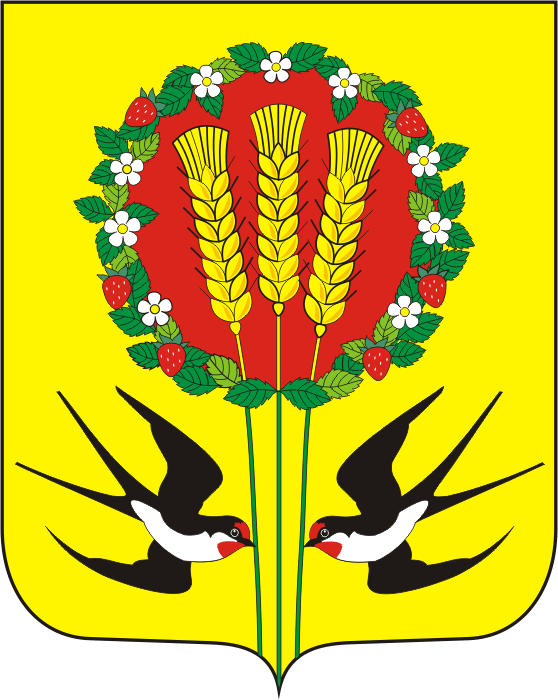  В соответствии с Федеральным законом от 29.07.2007 №209-ФЗ «О развитии малого и среднего предпринимательства»:1. Внести изменение в перечень муниципального имущества, свободного от прав третьих лиц,  в целях предоставления его во владение и (или) в пользование на долгосрочной основе субъектам малого и среднего предпринимательства и организациям, образующим инфраструктуру поддержки субъектов малого и среднего предпринимательства.2.Контроль за исполнением настоящего постановления оставляю за собой.3. Постановление подлежит размещению на официальном сайте муниципального образования Переволоцкий район http://admkubanka.ru 4. Постановление вступает в силу с момента его подписания.Глава администрацииМО Кубанский сельсовет                                                         А.В.ШопинРазослано:  в дело, прокуроруПриложениек постановлению от  16.01.2023 г. №3-пПеречень муниципального имущества, свободного от прав третьих лиц,  в целях предоставления его во владение и (или) в пользование на долгосрочной основе субъектам малого и среднего предпринимательства и организациям, образующим инфраструктуру поддержки субъектов малого и среднего предпринимательстваАДМИНИСТРАЦИЯ
МУНИЦИПАЛЬНОГО ОБРАЗОВАНИЯКУБАНСКИЙ СЕЛЬСОВЕТПЕРЕВОЛОЦКИЙ РАЙОНОРЕНБУРГСКОЙ ОБЛАСТИПОСТАНОВЛЕНИЕ            От 16.01.2023 г  №  3-ПО внесении изменений в Постановление от 11.10.2018 №60-п «Об утверждении перечня муниципального имущества, свободного от прав третьих лиц» N п/п Наименование имущества/ категория земель, вид разрешенного использования Адрес места нахождения имущества, кадастровый номерАрендуемая площадь Цель использования имущества 1Нежилое зданиеОренбургская область, Переволоцкий район, с. Кубанка, ул. Макаренко,2172,2 кв.м.Для осуществления предпринимательской деятельности2Земельный участокОренбургская область, Переволоцкий район, с. Кубанка, ул. Макаренко,21790 кв.м.Для осуществления предпринимательской деятельности3Земельный участокОренбургская область, Переволоцкий район, с. Рыжковка, ул. Рыжковская,243600Для осуществления предпринимательской деятельности